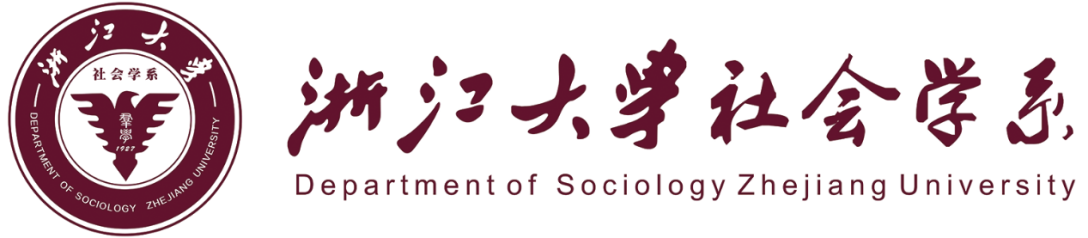 浙江大学社会学系学生助理岗位应聘申请表请有意向的同学将报名申请表（见附件）以邮件方式发送至liangjie@zju.edu.cn，邮件标题为：学生助理+姓名+年级专业。招募时间截至9月11日24:00，后续事务安排及相关培训将通知申请成果的同学。姓名性别学号年级专业寝室手机email应聘岗位空余时间以半天为单位尽可能多列几个时间段，便于统一调配以半天为单位尽可能多列几个时间段，便于统一调配以半天为单位尽可能多列几个时间段，便于统一调配以半天为单位尽可能多列几个时间段，便于统一调配以半天为单位尽可能多列几个时间段，便于统一调配申请理由：申请理由：申请理由：申请理由：申请理由：申请理由：学生组织或社会服务经历：学生组织或社会服务经历：学生组织或社会服务经历：学生组织或社会服务经历：学生组织或社会服务经历：学生组织或社会服务经历：备注：备注：备注：备注：备注：备注：